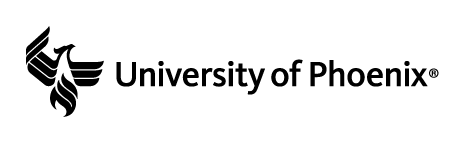 Lifespan Management Career SearchThe newspaper wants to run another article about lifespan management to highlight some careers in the industry. More specifically, they want to focus on specific careers available in your local community. They would like you to provide information on these careers in this document.In the table below, identify 5 various lifespan management careers in your local community. These can include those providing support services, health care related products or services as well as those providing indirect and direct care. Describe each career and what types of employment opportunities they offer.EmployerCareerDescription (150-word summary)